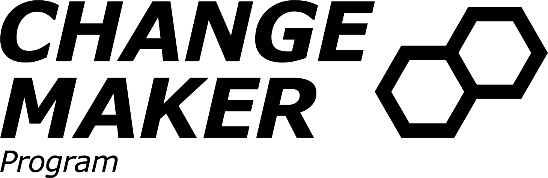 Bewerbungsmappe WU Changemaker Program, 2018/19Bewerbungsablauf – bitte genau lesen.Das ist die offizielle Bewerungsmappe für das WU Changemaker Program. An diesem können ausschließlich WU Studierende teilnehmen, die im aktuellen und kommenden Semester an der WU inskribiert sind. Für die erfolgreiche Bewerbung, müssen die Punkte A, B und C (siehe Folgeseiten) beantwortet und ausgearbeitet werden.Die Einträge sind in dieses Dokument zu machen und als Word- oder PDF Dokument zu retournieren.Für die erfolgreiche Bewerbungabgabe, ist diese Mappe bis spätestens So,09.02.2018, 23:59, an changemaker@wu.ac.at zu senden. Organisatorische und inhaltliche Fragen können auch an diese Adresse gesendet werden. Anmeldungen für die Skills-Workshops sind jetzt schon, ohne abgesendete Bewerbung möglich. Anmeldungen zu Workshops wo auch eine Bewerbung für das Changemaker Program abgebeben wurde, werden bevorzugt hinsichtlich Platzvergabe behandelt. Allgemeine AngabenAnrede (Herr / Frau)				Vor- und NachnameMatrikelnummer (der WU-Wien)E-Mail-Adresse (auf der erreichbar)Semester (aktuelles Semester, Zahl)Studium (Bachelor, Master, Doktorat, PhD.)Studienrichtung (gewählte Studienrichtung)
 Offene Essai FragenWelche Rolle spielt Entrepreneurship in der heutigen Zeit? 
Welche Rolle spielen Entreprneurship-Kompetenzen in der Zukunft?
Führe deine Antwort auf mind. 1 A4-Seite (max. 1,5) aus.
Wähle 3 der Reflexionsfragen aus der E-Mail-Serien, und beantworte die von dir ausgewählten Fragen in je 4-6 Sätzen. Im Anhang findest du alle Fragen aus den E-Mail-Serien falls du diese nicht vorbereitend durchgemacht hast.Lean CanvasErstelle eine Lean Canvas und erarbeite ein Konzept für (d)eine Geschäftsidee aus. Es macht nichts, wenn deine Idee unausgereift oder nur sehr konzeptionell ist. Es geht darum, das Tool einmal anzuwenden.Versuche dein Konzept so darzustellen, dass auch jemand der noch nie davon gehört hat, dein Konzept und deine Canvas versteht.  Du kannst die beigefügte Lean Canvas verwenden und sie beim Absenden deines Bewerbungsbogens mitschicken. Alternativ dazu kannst du die einzelnen Felder samt deinen Ausarbeitungen in diesem Dokument untereinander anführen. Achte auf Lesbarkeit, wenn du sie händisch ausarbeitest.
AnhangAnschließend findest du alle Fragen (10) aus der Changemaker E-Mail-Serie (Online Phase) gesammelt. Du kannst sie theoretisch auch ohne die E-Mails beantworten und somit deine Bewerbung schon vor dem Start der Online-Phase abschicken. Die Inhalte der Online-Phase helfen dir aber bei der Ausarbeitung und beim Verständnis. Außerdem werden die Inhalte in einer tollen Story vermitelt 😃

Frage 1:Sind diese Personen aus deiner Sicht Entrepreneure? Warum (nicht)? Monika ist neben ihrem Studium auch Food-Bloggerin. Ihr folgen auf sozialen Medien knapp 80.000 Personen die sie regelmäßig mit Rezepten, Tipps und tollen Bildern versorgt und viele zu gesunder2 Ernährung anregt.Gabriela gibt ihrer Nichte Nachhilfe per Videos. Über kurze YouTube Videos zu Mathematik erklärt sie Mathematik leicht und verständlich. Mittlerweile sehen sich die Videos auch Mitschüler_innen ihrer Nichte an.Max ist Rentner. In seiner Pension organisiert er einen Bridge-Club für Senior_innen. Die Teilnahme ist gratis, denn er finanziert alles über die Unterstützung von Unternehmen.
Frage 2: Kennst du auch Entrepreneure? Warum würdest du diese Person(en) als Entrepreneur(e) beschreiben? Beschreibe einen Entrepreneur (die du persönlich oder aus Medien kennst) in 4-6 Sätzen.
Frage 3:Wie würdest du den Begriff Innovation einem 4-jährigen erklären? Versuche eine möglichst kurze und einfache Erklärung zu finden.
Frage 4:Welche drei Innovationen kennst du, die es vor 10 Jahren noch nicht gab? Warum würdest du sie als Innovation beschreiben? Begründe jede Innovation in 2-4 Sätzen.
Frage 5:
Hat Schumpeter’s Haupttheorie der schöpferischen Zerstörung noch heute Relevanz? Begründe deine Antwort in 4-6 Sätzen.
Frage 6:Wie schätzt du Schumpeter’s Meinung ein, dass „Freude am Gestalten“ und nicht wirtschaftliches Kalkül Pioniere antreibt? Führe in 4-6 Sätzen aus.
Frage 7:
Wie ist dein Verständnis von Entrepreneurship? Frage 8:Schreib eine Liste mit 5 persönlichen Interessensgebieten und schreibe zu jedem 3 Opportunities wie du als Entrepreneur aktiv werden kannst. Beschreibe die Opportunities in 1-2 Sätzen.Frage 9:
Wie kann man deiner Meinung nach, die Ansätze des Effectuation praktikabel in ein eigenes Vorhaben einfließen lassen? Wie kannst du als Entrepreneur diesen Ansatz ausgestalten?Frage 10:
Überrasche uns. Schreibe in 4-6 Sätzen einen interessanten Aspekt zu Entrepreneurship, der in den vorigen Fragen nicht abgedeckt ist.